RECORD OF BEER LINE CLEANING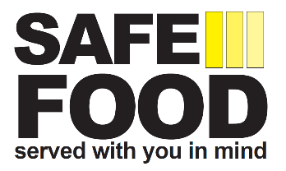 UNIT:								   						UNIT NO: 																Retain for 6 monthsSAFETY PRECAUTIONS:Ensure correct PPE is being worn at all timesEnsure warning signs are displayed on dispense points during cleaningFollow all safety precautions shown in COSHH product assessments for cleaning product being usedEnsure final inspection of beer for clarity of smell and taste before dispensingEnsure pump is turned off at the end of cleaning – tick to confirm that this has been doneBar Name / LocationDatePump turned off √Employee NameEmployee SignatureManager Check